                                                                                          Dr. Jason Mark Ward									Date/Signature: 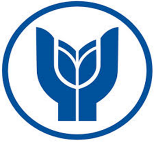 T.C.YAŞAR ÜNİVERSİTESİFaculty of Human and Social SciencesDepartment of English Language and Literature2019-2020 FallENGL 0040: Popular CulturePoster Grading Criteria (20%) T.C.YAŞAR ÜNİVERSİTESİFaculty of Human and Social SciencesDepartment of English Language and Literature2019-2020 FallENGL 0040: Popular CulturePoster Grading Criteria (20%) Student Name/ Last NameCONTENT – 50/100                                                                     Student’s Grade: …/50•	Is all the content that is specified in the assignment prompt included in the poster?•	Is the prose concise, clear and comprehensive?•	Does the content demonstrate a close engagement with the text?•	Is all of the text the students’ own words?•	Does the closely quotation fit with the content of the poster?•	Are the three examples well chosen and explained?CONTENT – 50/100                                                                     Student’s Grade: …/50•	Is all the content that is specified in the assignment prompt included in the poster?•	Is the prose concise, clear and comprehensive?•	Does the content demonstrate a close engagement with the text?•	Is all of the text the students’ own words?•	Does the closely quotation fit with the content of the poster?•	Are the three examples well chosen and explained?PRESENTATION	 - 30/100                                                               Student’s Grade: …/30Has the text been proofread to avoid errors in grammar, spelling or punctuation?Have appropriate headings been used to guide the readers through the content?Does the poster effectively teach the viewer something about popular culture?Is the poster A1-sized, colour and backed by card?Has a PDF of the poster been submitted to Turnitin? Have clear and appropriate images been used?PRESENTATION	 - 30/100                                                               Student’s Grade: …/30Has the text been proofread to avoid errors in grammar, spelling or punctuation?Have appropriate headings been used to guide the readers through the content?Does the poster effectively teach the viewer something about popular culture?Is the poster A1-sized, colour and backed by card?Has a PDF of the poster been submitted to Turnitin? Have clear and appropriate images been used?LAYOUT -20/100                                                                           Student’s Grade: …/20Write three discussion questions about your phenomenon with thoughtful answers that are at least four sentences long•	Are the questions based on general points that might be recalled from this presentation?•	Are the questions open for discussion or merely comprehension?•	Are the answers comprehensive, thoughtful and insightful?•	Are the questions creative, thought-provoking or engaging?•	Has the text of the questions and answers been proofread to avoid errors in grammar, spelling and punctuation?•	Would the discussion of the points raised by these questions be helpful to the students covering this text?LAYOUT -20/100                                                                           Student’s Grade: …/20Write three discussion questions about your phenomenon with thoughtful answers that are at least four sentences long•	Are the questions based on general points that might be recalled from this presentation?•	Are the questions open for discussion or merely comprehension?•	Are the answers comprehensive, thoughtful and insightful?•	Are the questions creative, thought-provoking or engaging?•	Has the text of the questions and answers been proofread to avoid errors in grammar, spelling and punctuation?•	Would the discussion of the points raised by these questions be helpful to the students covering this text?PRESENTATION DELIVERY - 20/100                                              Student’s Grade: …/20                                                             •	Does the layout of the poster make it easy to read?•	Does the organization of information and images suggest that care has been taken?•	Are the separate supporting examples given balanced exposure?•	Has the selection of fonts, colours and text sizes helped to create an effective poster?PRESENTATION DELIVERY - 20/100                                              Student’s Grade: …/20                                                             •	Does the layout of the poster make it easy to read?•	Does the organization of information and images suggest that care has been taken?•	Are the separate supporting examples given balanced exposure?•	Has the selection of fonts, colours and text sizes helped to create an effective poster?SPECIFIC COMMENTS: SPECIFIC COMMENTS: 